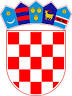          REPUBLIKA HRVATSKAOSJEČKO-BARANJSKA ŽUPANIJA                  OPĆINA ČEPIN              OPĆINSKO VIJEĆEKLASA: 550-01/22-01/11URBROJ: 2158-12-22-1Čepin, 21. prosinca 2022.Temeljem članka 19. Zakona o lokalnoj i područnoj (regionalnoj) samoupravi („Narodne novine“, broj 33/01., 60/01., 129/05., 109/07., 125/08., 36/09., 150/11., 144/12., 19/13., 137/15., 123/17., 98/19. i 144/20.) i članka 32. Statuta Općine Čepin („Službeni glasnik Općine Čepin“, broj 1/13., 5/13.-pročišćeni tekst, 4/16., 5/16.-pročišćeni tekst, 3/18., 5/18.-pročišćeni tekst, 4/20., 5/20.-pročišćeni tekst, 5/21. i 7/21.-pročišćeni tekst), Općinsko vijeće Općine Čepin na svojoj 16. sjednici održanoj dana 21. prosinca 2022. godine, donijelo jePROGRAMjavnih potreba u socijalnoj skrbi na području Općine Čepin za 2023. godinuČlanak 1.Ovim Programom utvrđuju se javne potrebe u socijalnoj skrbi na području Općine Čepin za 2023. godinu.Članak 2.Aktivnosti iz Programa od značaja su za razvoj socijalne skrbi za Općinu Čepin.Članak 3.Financijski iskazano tijekom 2023. godine će se ukupnom svotom od 430.550,00 eura (slovima: četristotridesettisućapetstopedeseteura) financirati materijalni rashodi kako slijedi:		PROGRAM 3004 ZAŠTITA, OČUVANJE I UNAPREĐENJE ZDRAVLJAPROGRAM 3005 SOCIJALNA SKRBREKAPITULACIJAČlanak 4.Ovaj Program stupa na snagu osmog dana od dana objave u „Službenom glasniku Općine Čepin“, a počinje se primjenjivati od 01. siječnja 2023. godine.PREDSJEDNIK                                          				        OPĆINSKOG VIJEĆA							        	        Robert Periša, dipl. oec.AKTIVNOSTOPISPLANIRANOA100031ZAŠTITA PUČANSTVA OD ZARAZNIH BOLESTI38.622,003234Deratizacija i dezinsekcija23.359,003239Zaštita od komaraca13.272,003299Ostali nespomenuti rashodi poslovanja1.991,00A100033TROŠKOVI AMBULANTE U ČEPINSKIM MARTINCIMA7.963,003661Tekuće pomoći proračunskim korisnicima drugih proračuna7.963,00SVEUKUPNO46.585,00AKTIVNOSTOPISPLANIRANOA100027POMOĆI OBITELJIMA, KUĆANSTVIMA I SOCIJALNO UGROŽENIM 106.577,003721Naknade građanima i kućanstvima u novcu14.600,003721Naknade građanima i kućanstvima u novcu15.927,003722Naknade građanima i kućanstvima u naravi45.126,003722Naknade građanima i kućanstvima u naravi17.254,003722Naknade građanima i kućanstvima u naravi13.670,00A100045SUFINANCIRANJE PRIJEVOZA21.899,003722Naknade građanima i kućanstvima u naravi21.899,00A100030POTPORE ZA NOVOROĐENU DJECU29.199,003721Naknade građanima i kućanstvima u novcu29.199,00A100037JAVNI RADOVI16.590,003111Plaće za redovan rad11.149,003132Doprinosi za obvezno zdravstveno osiguranje1.858,003212Naknade za prijevoz265,00A100048MJERE DEMOGRAFSKE OBNOVE209.702,003721Naknade građanima i kućanstvima u novcu169.885,003811Potpore za stambeno zbrinjavanje mladih obitelji39.817,00SVEUKUPNO383.967,00PROGRAM 3004 ZAŠTITA, OČUVANJE I UNAPREĐENJE ZDRAVLJA46.585,00PROGRAM 3005 SOCIJALNA SKRB383.967,00SVEUKUPNO430.550,00